MISSION PLANMISSION PLANMISSION PLANMISSION PLANFLIGHT ID20230807N1STORMN/AMISSION IDWCWXA MAGPIE3TAIL NUMBER(NOAA-49)TASKINGHRDPLANNED PATTERNLawnmowerMISSION SUMMARYMISSION SUMMARYMISSION SUMMARYMISSION SUMMARYTAKEOFF [UTC]2200LANDING [UTC]0551TAKEOFF LOCATIONBarbadosLANDING LOCATIONBarbadosFLIGHT TIME7.9BLOCK TIME8.0TOTAL REAL-TIME RADAR ANALYSES(Transmitted)n/aTOTAL DROPSONDES Deployed (Transmitted)25 (21)OCEAN EXPENDABLES (Type)n/asUAS (Type)n/aAPHEX EXPERiMENTS/MODULES TC Genesis, Saharan Air Layer,  Numerical Model Sensitivity TC Genesis, Saharan Air Layer,  Numerical Model Sensitivity TC Genesis, Saharan Air Layer,  Numerical Model Sensitivity HRD CREW MANIFESTHRD CREW MANIFESTHRD CREW MANIFESTHRD CREW MANIFESTLPS ONBOARDn/aLPS GROUNDKaplanTDR ONBOARDn/aTDR GROUNDn/aASPEN ONBOARDAOC FDASPEN GROUNDn/aNESDIS SCIENTISTSn/an/an/aGUESTS (Affiliation)n/an/an/aAOC CREW MANIFESTAOC CREW MANIFESTAOC CREW MANIFESTAOC CREW MANIFESTPILOTSNardi/Bhatnagar/CozartNardi/Bhatnagar/CozartNardi/Bhatnagar/CozartNAVIGATORn/an/an/aFLIGHT ENGINEERSn/an/an/aFLIGHT DIRECTORHenning/TimmersHenning/TimmersHenning/TimmersDATA TECHNICIANDefeoDefeoDefeoAVAPSDykeman/PatelDykeman/PatelDykeman/PatelPRE-FLIGHTPRE-FLIGHT Flight Plan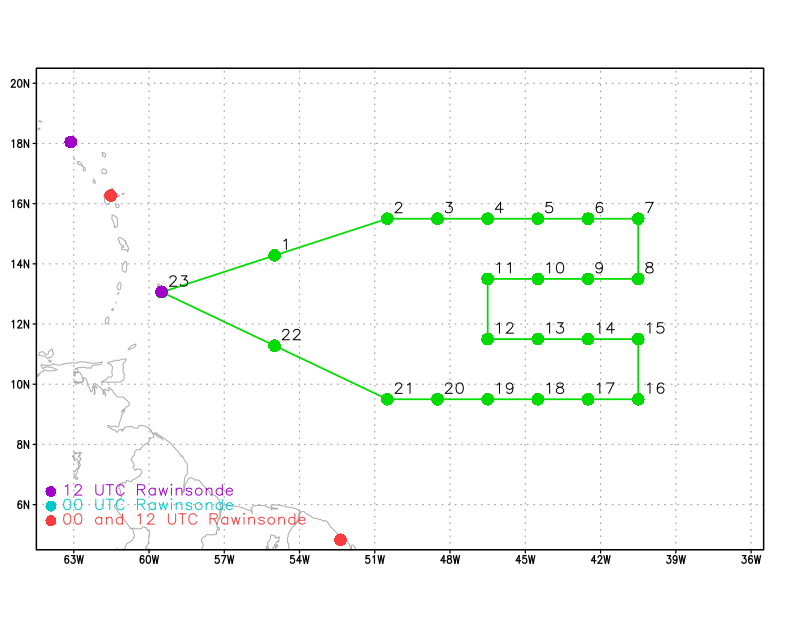 Lawnmower pattern to survey environment surrounding the tropical wave.Expendable Distribution22 drops  designed to be equally spaced. Preflight Weather Briefing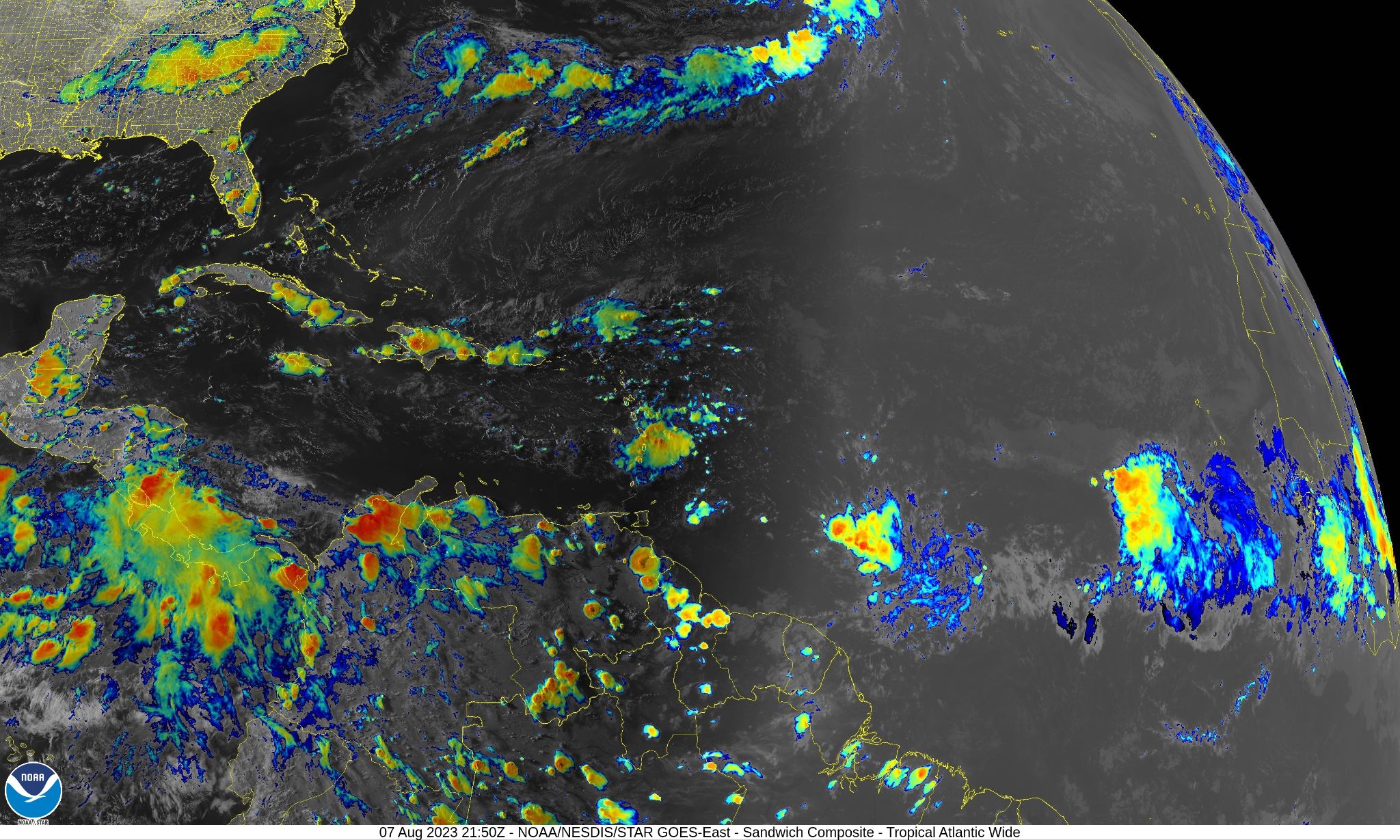 Nesdis 230807 2150 UTC Sandwich RGB.The convection associated with the wave is fairly limited particularly on the northern side of the wave as seen in the above NESDIS imagery near the time of takeoff. However, some deep convection is seen on the southwest side of the wave near drops 19 and 20 and that information was conveyed to the flight director. Instrument NotesInstrumentation working correctly IN-FLIGHTIN-FLIGHTTime [UTC]Event2200Take-off from Barbados2200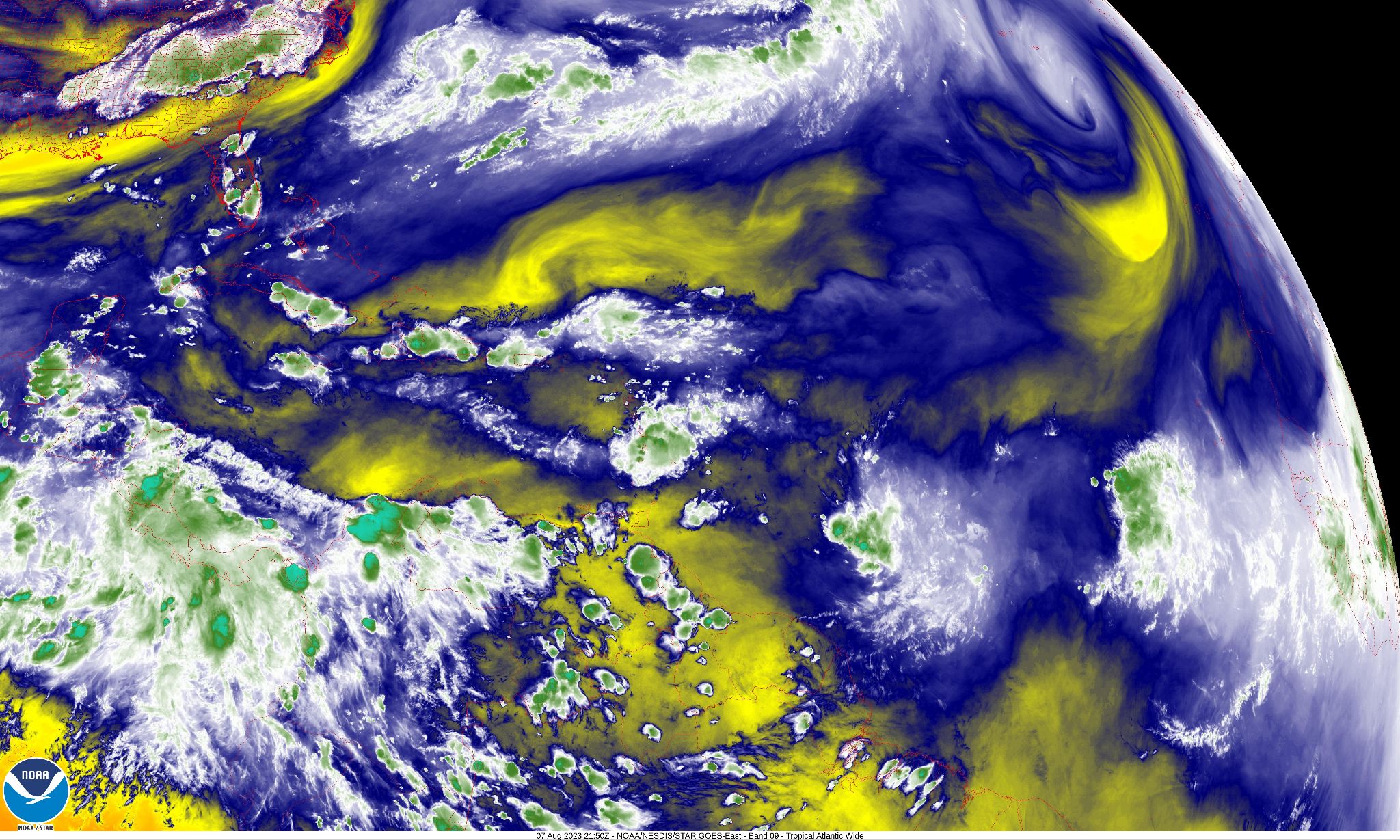 Nesdis Mid-level water vapor @ 2150 UTC on 20230807. Dry mid-levels on the northern side of the wave axis seen in the above NESDIS water vapor image. 2242Drop 1/Obs 1 @ 2242 UTC received at NHC  at ~2309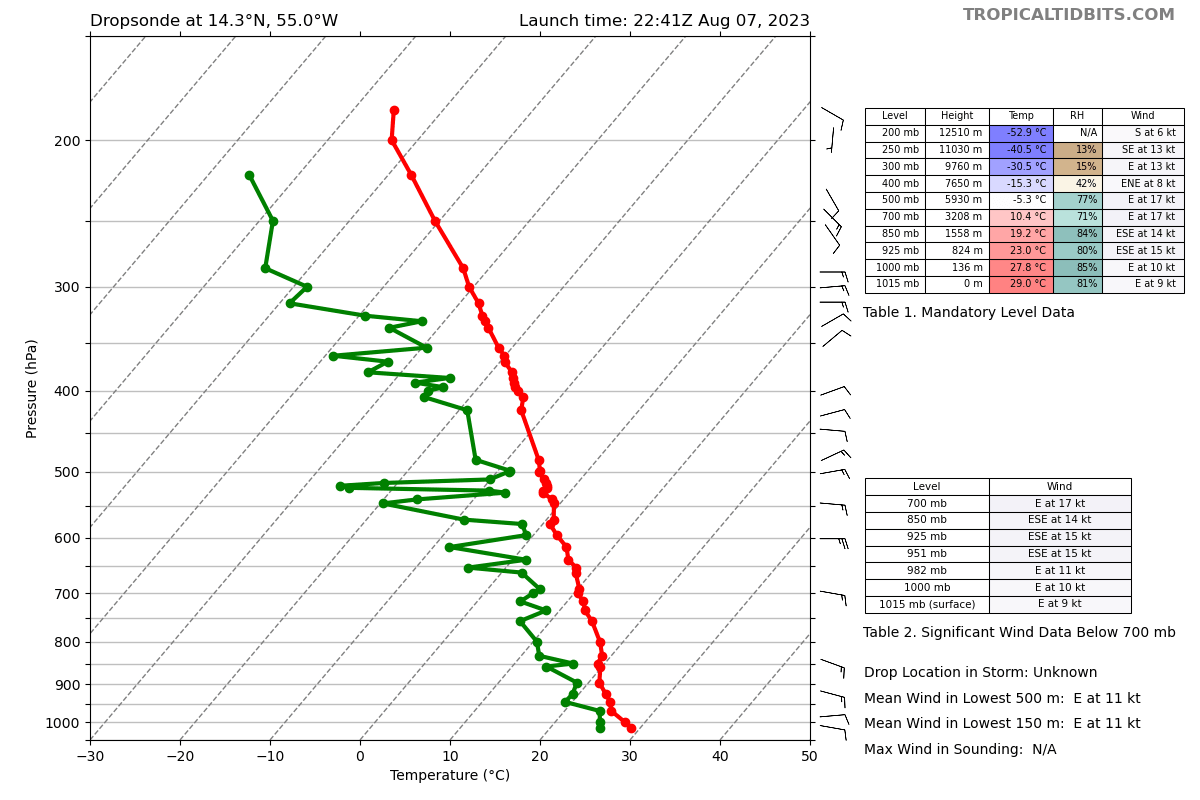 22318232Drop 2/Obs2 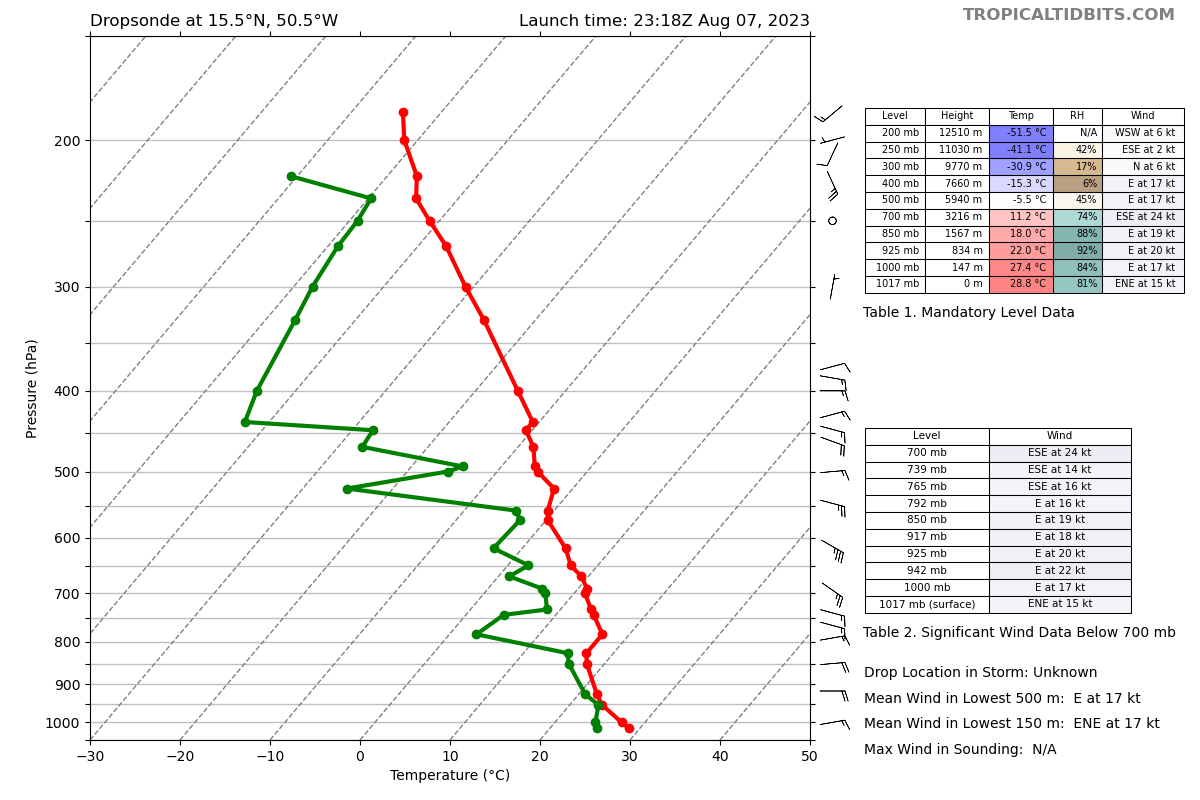 Very dry mid to upper levels (6% RH at 400 mb).2334Drop 3/Obs 3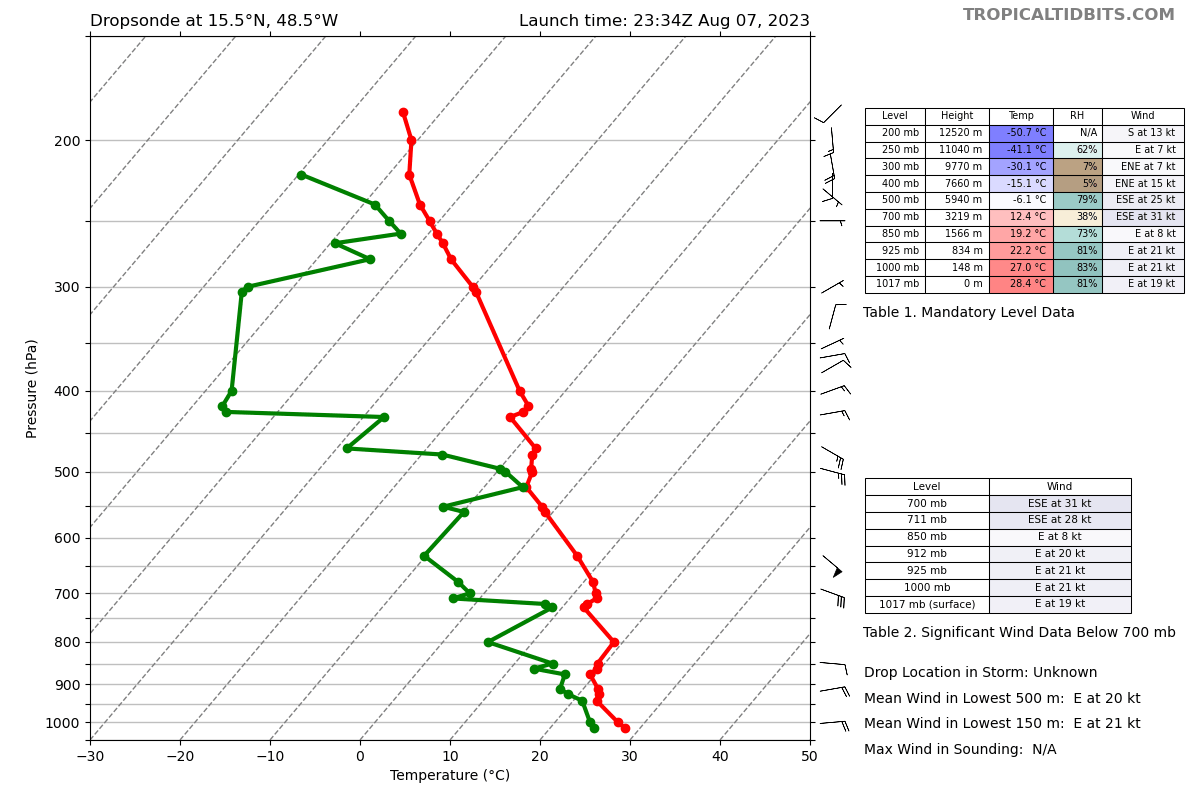 Very dry mid and upper levels (38% @700mb and 5% at 400 mb)2349Drop 4/Obs 40003Drop 5 stopped working at 27000 ft and was not transmitted. 0021Drop 6/Obs. 5 0036Drop 7/Obs. 6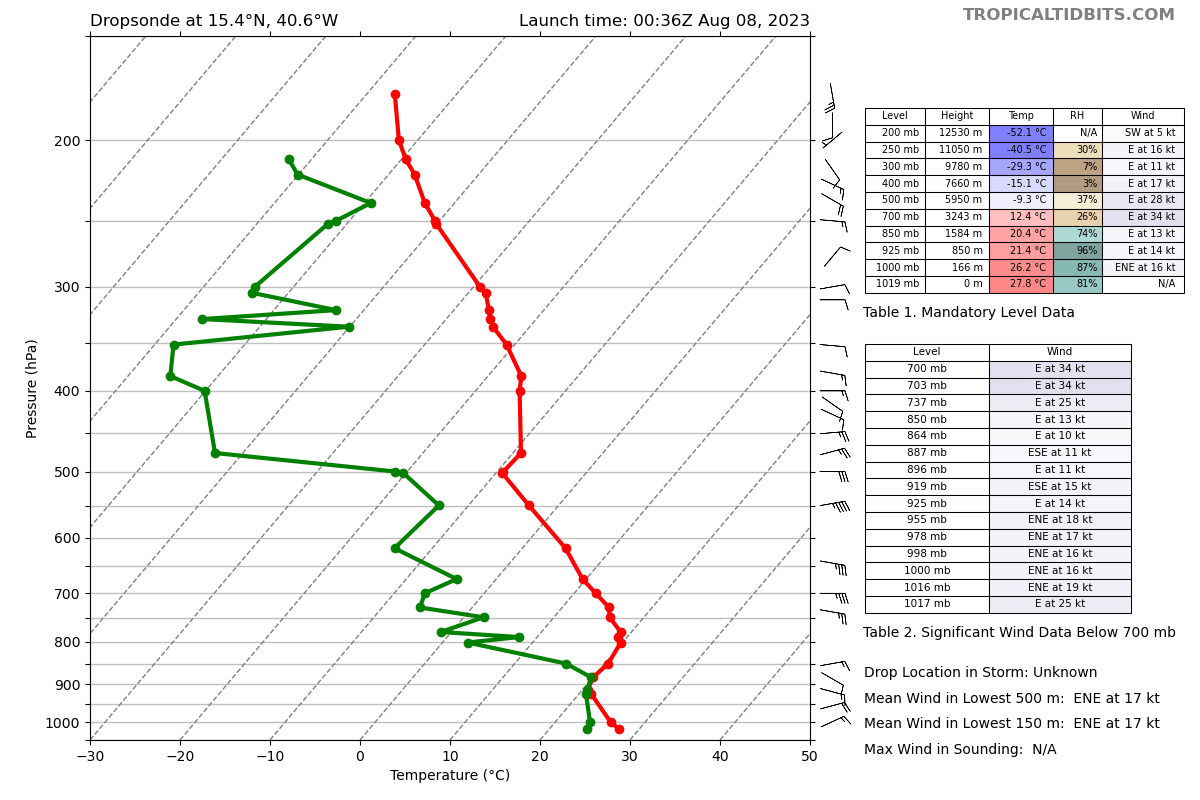 Driest sounding yet. 26% RH at 700 mb and 3% at 400 mb!0053Drop 8/Obs 70109Drop 9/Obs 80124Drop 10/Obs 90140Drop 11/ Obs 10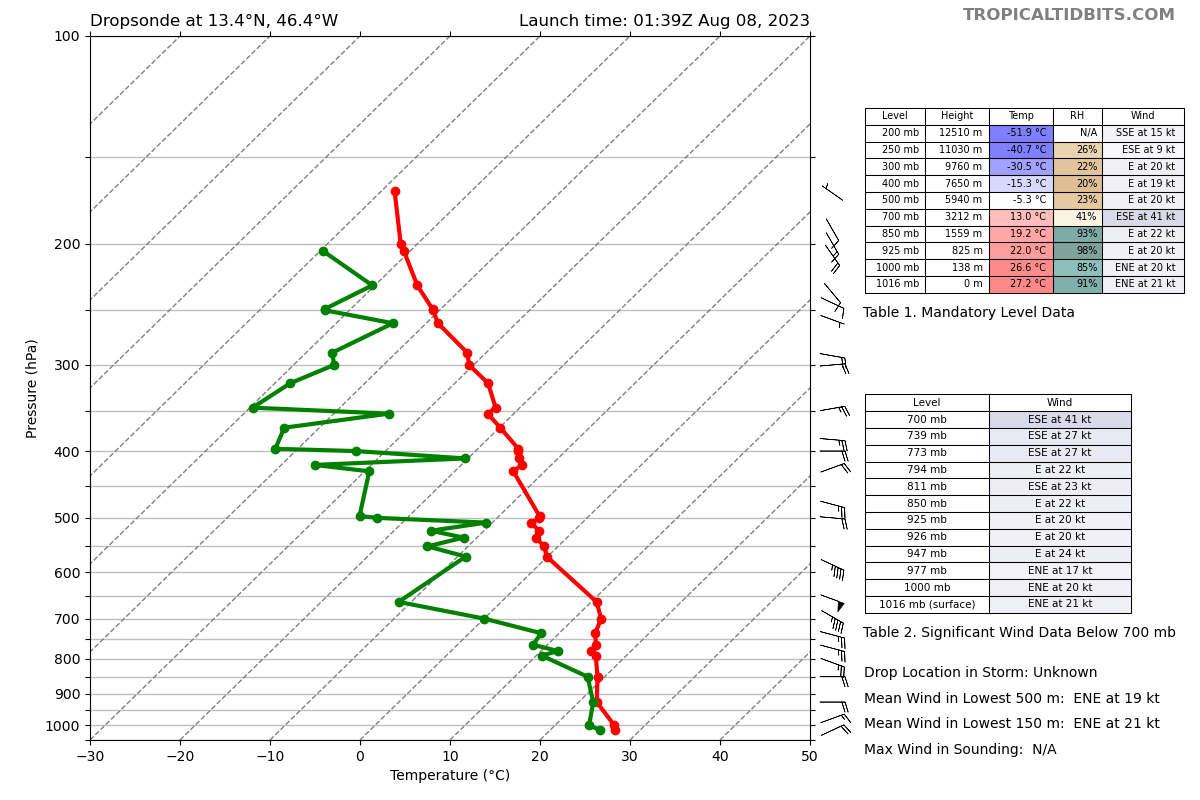 0159Drop 12/ Obs 110210Drop 13/ Obs 120215Discussed the need to deviate around convection between points 20 and 20. Flight director stated that if deep convection persisted the plan would be to go from point 19 to point 22 to avoid highest tops and also conserve fuel that was running a little on the low side. 0226Drop 14/Obs 13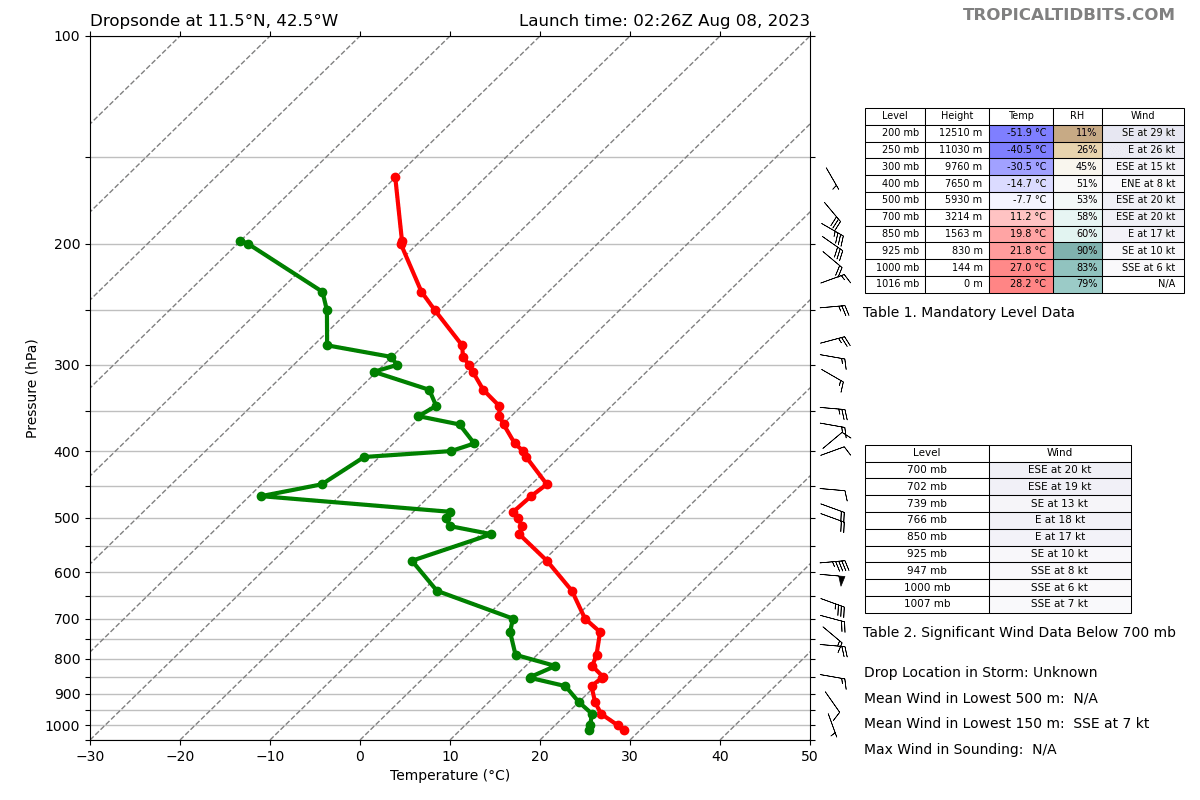 0243Drop 15/Obs 140259Drop 16/Obs 15 Very strong easterly jet (50 kt?) at 600 mb0314Drop 17/Obs 160330Drop 18/Obs 17        0348Drop 19/Obs 18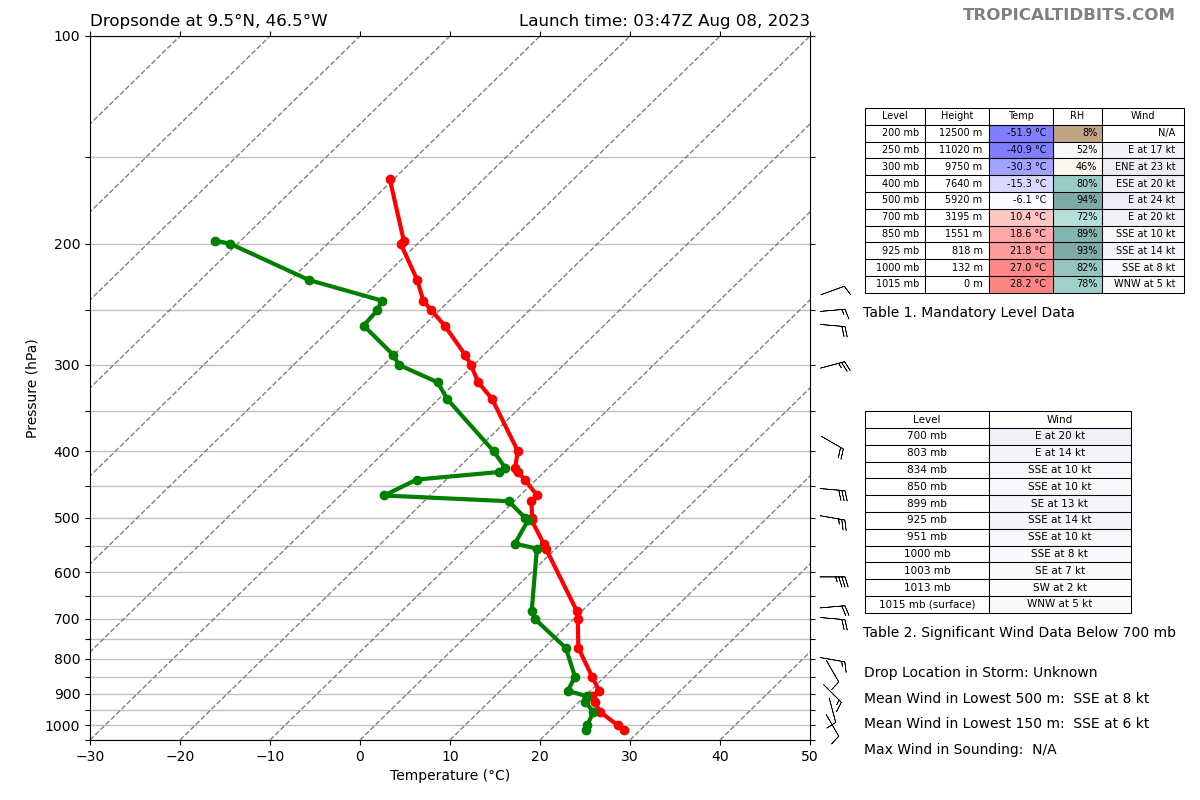 Note how moist this drop is compared to those farther to the north.0350The plane had to deviate significantly around deep convection (48-50 kt ft tops) near drops 19 and 20 and thus  drops 20, 21 and 22 were not made. POST-FLIGHTPOST-FLIGHTMission SummaryOverall, the mission was carried out successfully with 19 of the 22 drops made and 18 transmitted. However, due to deep convection the aircraft was unable to make drops 20-22.  The wave exhibited significant gradients in moisture with the northern portion being very dry at mid and upper levels and the southern portion quite moist. There was also a rather strong easterly jet near 600 mb seen near the central portion of the wave.A total of 19 sondes were dropped with 18 being transmitted. All sondes were charged to HRD.Actual Standard Pattern FlownLawnmowerAPHEX Experiments / Modules FlownTropical cyclone Genesis, Saharan Air Layer Experiment, Model Sensitivity experiment.  Plain Language SummaryThis mission was designed to gather  the environment surrounding a tropical wave to  evaluate how favorable it was for the wave to undergo genesis.It was also designed to  target model sensitive regions and the Saharan air Layer to the north of the wave. Instrument NotesInstrumentation worked well throughout the missionFinal Mission Track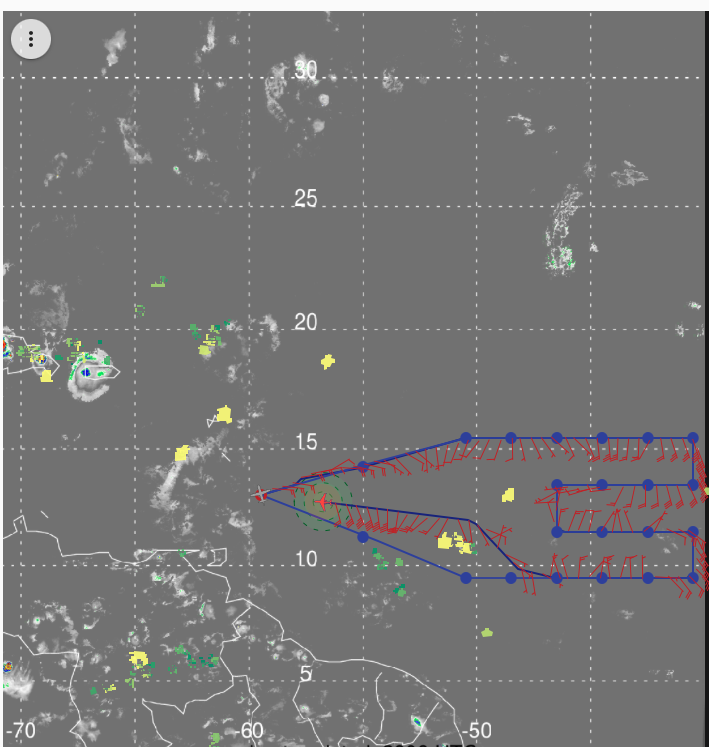 Screen shot at 220808 0520 UTC . Note significant deviation near end of mission from drop location 19 back to Barbados was required to avoid deep convection.  0430 UTC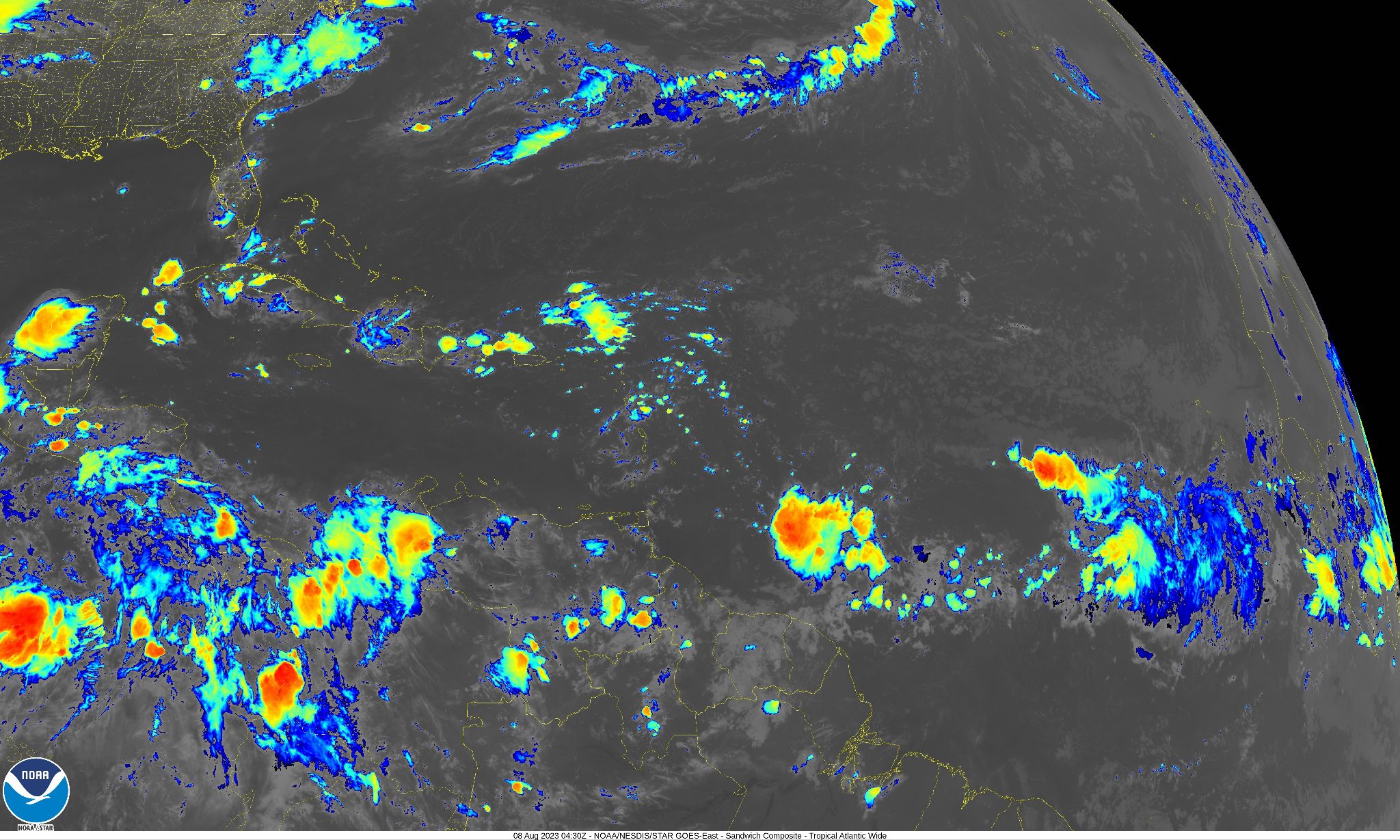 NESDIS image 230808 0430 UTC sandwich RGB IR imagery. Note strong convection on the SW side of the wave. 